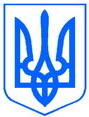 Бродівська МІСЬКА  РАДАЛЬВІВСЬКОЇ ОБЛАСТІ__ сесія ___  скликанняР І Ш Е Н Н ЯВід __.__.2023р.                               Броди                                   	№  проєктПро припинення шляхом ліквідації Бовдурівської початкової школи Бродівськоїміської ради Львівської областіВідповідно до статей 104, 105, 110, 111 Цивільного Кодексу України, пункту 30 частини першої статті 26 Закону України «Про місцеве самоврядування в Україні», частини другої статті 25 Закону України «Про освіту», частини першої статті 32 Закону України «Про повну загальну середню освіту», на виконання Програми трансформації мережі закладів загальної середньої освіти Бродівської міської ради на 2023-2027 роки, затвердженої  рішення Бродівської міської ради Львівської області  від               16 травня 2023 року № 1081, з метою створення умов для здобуття дітьми якісної освіти, приведення освітньої мережі у відповідність до вимог законодавства та освітніх потреб населення, враховуючи висновки постійної депутатської комісії з гуманітарних питань, міська рада ВИРІШИЛА:1. Припинити шляхом ліквідації Бовдурівську початкову школу  Бродівської міської ради Львівської області (код ЄДРПОУ 25561403), що знаходиться за адресою: 80621, Львівська область, с.Бовдури, вул. Центральна, 34. 2. Призначити ліквідаційну комісію Бовдурівської початкової школи  Бродівської міської ради Львівської області у складі згідно з додатком.3. Голові ліквідаційної комісії Бовдурівської початкової школи  Бродівської міської ради Львівської області Зубач О.В.  протягом  трьох робочих днів з дати набрання чинності рішення,  письмово повідомити державного реєстратора про те, що Бовдурівська початкова школа  Бродівської міської ради Львівської області перебуває у процесі припинення шляхом ліквідації. 4. Встановити строк заявлення кредиторами своїх вимог:  два місяці  з дня оприлюднення повідомлення про припинення шляхом ліквідації Бовдурівської початкової школи Бродівської міської  ради Львівської області.5.  Ліквідаційній  комісії  Бовдурівської початкової школи  Бродівської міської ради Львівської області вжити заходів  щодо припинення юридичної особи – Бовдурівської початкової школи Бродівської міської  ради Львівської області.6. Контроль за виконанням рішення покласти на постійну депутатську комісію з гуманітарних питань.Міський голова                                                                            Анатолій БЕЛЕЙДодатокдо рішення Бродівської міської ради Львівської областічервня 2023 року №СКЛАДліквідаційної комісії Бовдурівської початкової школи  Бродівської міської ради Львівської областіСекретар міської ради                                                                    Руслан ШИШКАЗубач Олена Володимирівна-вчитель початкових класів Бовдурівської загальноосвітньої школи І ступеня Бродівської районної ради Львівської області (реєстраційний номер облікової картки платника податків ХХХХХХХХХХХ), голова комісії;Члени комісії:Члени комісії:Члени комісії:Сацьків Іванна Іванівна-директор Білявецького закладу загальної середньої освіти з дошкільним підрозділом Бродівської міської ради Львівської області(реєстраційний номер облікової картки платника податків ХХХХХХХХХХХХ);Гром’як Руслана Зіновіївна-головний спеціаліст - юрист відділу освіти Бродівської міської ради (реєстраційний номер облікової картки платника податків ХХХХХХХХХХХХ);Мариняк Оксана Богданівна-в.о.головного бухгалтера централізованої бухгалтерії та групи обслуговування шкіл при відділі освіти Бродівської міської ради (реєстраційний номер облікової картки платника податків ХХХХХХХХХХХХ);Руцька Ірина Ярославівна-бухгалтер централізованої бухгалтерії та групи обслуговування шкіл при відділі освіти Бродівської міської ради (реєстраційний номер облікової картки платника податків ХХХХХХХХХХХХ). 